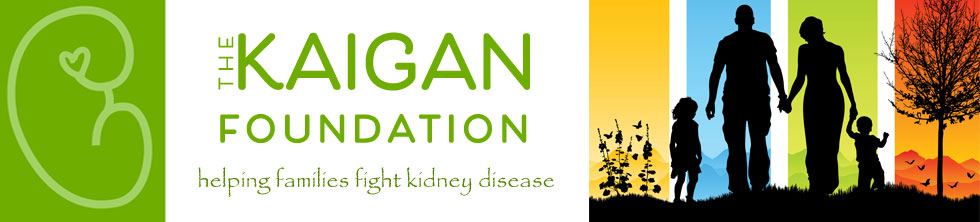 Who We AreThe KAIGAN Foundation, is a 501(c)(3) nonprofit foundation that was founded in 2016 in Drums, Pa after our son Kellen Jumper Warner was diagnosed with a rare and incurable kidney disease called “IGA Nephropathy with Crescents”.  The KAIGAN Foundation is dedicated to providing awareness, research and support for juvenile kidney patients.MissionThe KAIGAN Foundation’s mission and vision is to alleviate costs for juvenile dialysis and kidney patients, purchase medical equipment, fund KAIGAN support groups, houses and camps, and to help fund research clinics to promote an early detection and to find a cure for.The KAIGAN Foundation is determined to make a difference so that another young child does not have to endure the fear, pain, and medical treatments that will forever change his/her life.ProgramsThe KAIGAN Foundation is working with Columbia University on their studies called The GigaKids and CureGN study. For more information on these studies please see attached.  We are determined to grow worldwide to connect with other research clinics to help fund their studies and to partner with hospitals around the world to create and sustain support groups for juvenile dialysis and kidney patients.Ways To HelpThere are several ways sponsors and individuals can help partner with The KAIGAN Foundation to help accomplish its mission:Corporate Sponsorship information is available on The KAIGAN Foundation website at www.TheKAIGANFoundation.com or interested sponsors can contact Nicole Warner at 951-329-0231.Donations are accepted at www.TheKAIGANFoundation.com or can be sent to The KAIGAN Foundation, attn.: Nicole Warner, 2 East Butler Drive, Suite 5, Drums, PA 18222.Attend or support our fundraising events, held throughout the year.  All events are posted on our website.Join the cause as a KAIGAN Volunteer.  We are always looking for volunteers to help at an event, be on our Board of Directors, or more.  If you would like information on volunteer opportunities with the Foundation, please go to www.TheKAIGANFoundation.com.  Contact us and let us know that you’d like to helpThe KAIGAN Foundation’s Founder and President is Nicole Warner.  Nicole Warner can be reached either by email at Nicole@TheKAIGANFoundtion.com and/or by phone (951)-329-0231.  The KAIGAN Foundation mailing address is 2 E Butler Dr, Suite 5, Drums, Pa 18222. About KAIGAN As a mother there are so many joys of parenthood – learning you are expecting, carrying a child for nine months, childbirth, and then the wonderful joys of learning to care and raise a child.  Kellen Jumper Warner was our first of three children, born in Southern California in 2003 happy and healthy.  He enjoyed your normal baby, then toddler activities enjoying superhero’s, playing ball, sports, etc.  Kellen Jumper has always been a natural athlete, staring with soccer, then baseball, then basketball, then football, and even some ice hockey.   In the summer of 2014 while playing All-Star baseball, for the first time in his life he was tired.  He wasn’t just tired, he was exhausted and it wasn’t your regular “he needs a good night of sleep” parenting approach.  There was something wrong, and then there were a couple of other signs that warranted medical intervention.  After multiple doctors, hospitals, pokes, prods, and biopsies, Kellen Jumper Warner was ultimately diagnosed with IGA Nephropathy Crescentic.  The news was devastating.  Kellen, only 11 years old at the time, looked to his mom and dad for direction and understanding.  He would see his mom and dad with tears in their eyes, and he knew something was not right and that there was something serious going on.  It was then and there that we as a family decided that Kellen, and his family, would learn and understand as much as they could about this disease.  We, as a family, decided we were not going to put our heads in our hands and cry ourselves to sleep or pretend this wasn’t happening to us or our son, but rally together for Kellen and any other child faced with the same situation. It was then clear to us all what we needed to do, and that is when the KAIGAN Foundation was conceived.The KAIGAN Foundation was founded in 2016 after our son Kellen Jumper Warner was diagnosed with a rare and incurable kidney disease called “IGA Nephropathy Crescentic.” The KAIGAN Foundation is a nonprofit foundation based in Drums, PA to provide awareness, research, and support for juvenile kidney patients. The KAIGAN Foundation’s mission and vision is to alleviate costs for juvenile dialysis and kidney patients, purchase medical equipment, fund KAIGAN support groups, houses and camps, and to help fund research clinics to promote an early detection and to find a cure for.The KAIGAN Foundation is determined to make a difference so that another young child does not have to endure the fear, pain, and medical treatments that will forever change his/her life.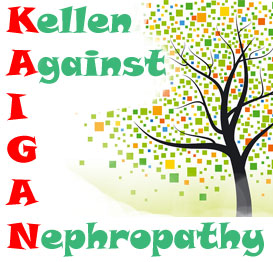 Partnering OpportunitiesPartnerships between nonprofit groups and businesses provide invaluable opportunities such as:The KAIGAN Foundation is driven to grow a partnership to increase access toward our social mission and to generate and increase profits for your business. How your business partnership will help The KAIGAN Foundation?Increase Kidney Disease Awareness.Increase the foundation’s visibility and standing for being a legitimate foundation.Strengthen the foundation’s capacity for volunteers and connect with the faces of Kidney Disease.Increase and expand the foundation’s fundraising capacity.What The KAIGAN Foundation can contribute to your business?Enhance your business brand image in the community to generate good internal and external publicity and a reputation as a good corporate citizen.Increase sales of products and/or services.Draw media attention and coverage for free.The KAIGAN Foundation Board MemberFounder/President:					Vice-President:Nicole Warner						Kenneth Jumper WarnerTreasurer:							Secretary:Stan Warner							Jill ZanoliniBoard Member:						Board Member:Jill Mason							Mike BudgaMedical Board Member:Phil BenyoThe KAIGAN Foundation Committee Sponsorship CommitteeGrant Writer CommitteeHospitality CommitteeFinance CommitteeSupport Group CommitteeNewsletter CommitteeMarketing CommitteeFundraising CommitteeFREQUENTLY ASKED QUESTIONSWhat is the mission of The KAIGAN Foundation?The KAIGAN Foundation’s mission is to alleviate costs for juvenile dialysis and kidney patients, fund costs for support groups, The KAIGAN House, KAIGAN Camp, and help fund research clinics to promote an early detection and to find a cure.  The KAIGAN Foundation is determined to make a difference so that another young child does not have to endure the fear, pain, and medical treatments that will forever change his/her life.When was The KAIGAN Foundation established?The KAIGAN Foundation was incorporated on February 12, 2016.Is The KAIGAN Foundation a 501(c)(3)?The KAIGAN Foundation is a 501(c)(3) nonprofit foundation based in Drums, Pa.What are the primary goals of The KAIGAN Foundation?The KAIGAN Foundation goals is to fight kidney disease by spreading awareness, educating, promoting early detection and find a cure through alleviate costs with multiple research clinics, forming support groups, and alleviate costs for juvenile dialysis and kidney disease patients worldwide.How many members are The KAIGAN Foundation Board?The foundation’s Board of Directors Bylaws states that the Board may have a minimum of four (4) and may include other officers and advisory officers as needed.How do I apply for a Board of Directors position?To apply for a Board of Directors position with The KAIGAN Foundation please go to the website www.TheKAIGANFoundation.com and click Board Members page to find application.How do I apply to be on a committee?To apply to be on a committee with The KAIGAN Foundation please go to our website and click on Volunteers page to find a list of committees and an application.Who audits The KAIGAN Foundation?The KAIGAN Foundation is audited by Kubishin and Ator, P.C. at the close of its fiscal year, December 31.How do I contact The KAIGAN Foundation about giving a donation?Donations are accepted on our website and/or donation can be sent to The KAIGAN Foundation, Att: Nicole Warner, 2 E Butler Dr, Suite 5, Drums, Pa 18222.How do I become a corporate sponsor of The KAIGAN Foundation?Corporate Sponsorship are available on our website or contact Nicole Warner at 951-329-0231.How many researcher’s does The KAIGAN Foundation work with?The KAIGAN Foundation is currently working with Columbia University on their studies called The GigaKids and CureGN study. For more information on these studies please see the attached.  The KAIGAN Foundation is determined to grow worldwide to connect with other research clinics to help alleviate the cost for their studies.What hospitals is The KAIGAN Foundation connected with?Geisinger in PA, John Hopkins in MD, Chop in PA, and Columbia University in NYWhere does my donation go?The KAIGAN Foundation disbursed funds annually for the following 35%  to research, 35% to juvenile medical assistances, 10% to support groups,10% for KAIGAN Camps and Houses, and 10% for administration supplies.Where can I find more information on The KAIGAN Foundation?The KAIGAN Foundation’s website is www.TheKAIGANFoundation.com.  We also can be found on Facebook, Twitter, Pinterest, Linkedin, and Tumblr.What is The KAIGAN Foundation’s address, hours, and contact person?The KAIGAN Foundation’s founder, is Nicole Warner can be reached via email at Nicole@TheKAIGANFoundation.com and/or via phone at (951)-329-0231. Mailing address is 2 E Butler Dr, Suite 5, Drums, Pa 18222. Our hours are Monday through Friday 8a.m. to 5p.m. Testimonals“The KAIGAN Foundation is a labor of love from a family filled with happiness and zest for life”!										-Sue Wolk“Kellen Warner is my best friend in the whole world.  We first met in second grade in Mrs. Joesph’s class at Drums Elementary/Middle School.  We became great friends and share many of the same interests.  We played basketball, baseball, football, hockey, golf, ping pong, video games, pool and tennis all the time together.  He taught me that practice makes perfect.  We’ve spent many great times and vacations together.  We’ve helped each other through good times and bad.  Kellen is like a brother to me and we will have each other’s back’s for many, many years to come.  I will help Kellen through any ordeal that he has to face with this disease so he keeps on smiling!!  Love ya Bro”!-Peter Walko“The KAIGAN foundation will bring awareness to the IGA Kidney Disease which has very little public awareness at this time.  Kellen is an amazing kid!  He and his family do not let this disease bring them down, instead they are determined to help others through this foundation!  										-Michelle J.  Mendofik“Imagine how you would feel if, at the age of 11, you learned that you had an incurable disease.  What would be going through your mind if you were his parent? This is the exact situation Kellen Warner and his family were faced with in 2014.Kellen’s illness began simply enough, with a case of Strep throat. At that time, however, he began to become increasingly tired and lose blood in his urine.  In June of 2014 he was diagnosed with IGA Nephropathy, a disease in which one will urinate blood whenever he or she has a cold or upper respiratory tract infection.  While this has no cure, it usually does not have a bad prognosis.  Kellen, however, continued to have symptoms much longer than expected, and labwork showed that his kidney function was beginning to decline.  His mother, Nicole, was increasingly worried; there was a known family history of end-stage renal disease requiring dialysis and kidney transplant, but no one knew the exact cause. In August of 2014, Kellen’s renal biopsy confirmed the diagnosis: IGA Nephropathy with Crescentic, or Rapidly Progressive, Glomerulonephritis.  This disease has a much worse prognosis the IGA Nephropathy alone as it eventually leads to kidney failure.	Kellen is currently able to live a “normal” life as a teenager, enjoying sports and time with his family.  Medications are able to slow the progression of his disease, however no one knows how long they will work for him and keep him from requiring dialysis and/or kidney transplant.	Kellen’s family started The KAIGAN Foundation to raise awareness for kidney disease and funds to go toward research and programs for children affected with these illnesses.  I support KAIGAN, stand with the Warner’s through this journey, and hope someday for a cure.These are my personal views and not the views of Geisinger Health System”.								-Karen Ephlin, MD FAAP